Name/Nombre _________________Count and Trace Number 9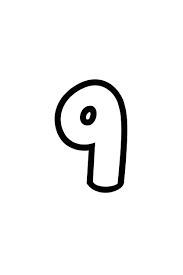 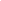 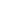 Color:Count: 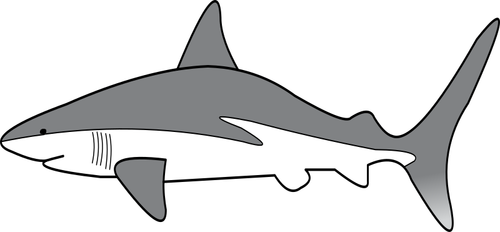 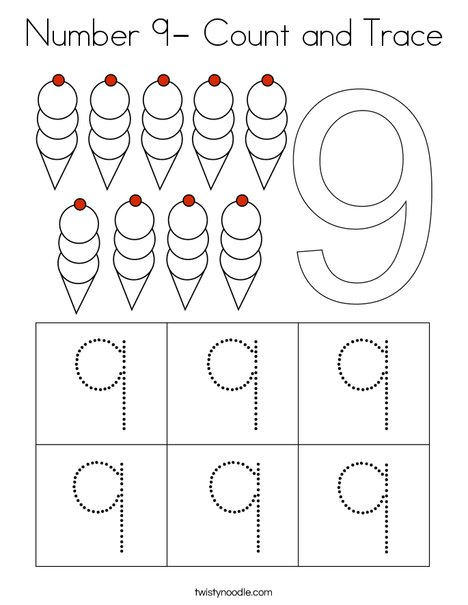 